     РЕШЕНИЕ№ 38                                                                  «3» сентября  2021 годаО Положении о порядке и условиях предоставления субсидий из бюджета Большееловского сельского поселения бюджетам Елабужского муниципального района, городу Елабуга и сельским поселениям Елабужского муниципального района в целях софинансирования расходных обязательств, возникающих при выполнении полномочий органов местного самоуправления по решению вопросов местного значения, в том числе по содержанию учреждений социально-культурной направленностиВ соответствии со статьями 9 и 142.3 Бюджетного кодекса Российской Федерации, частью 5 статьи 65 Федерального закона от  № 131-ФЗ «Об общих принципах организации местного самоуправления в Российской Федерации», Положением о бюджетном процессе в Большееловском сельском поселении Елабужского муниципального района Республики Татарстан, Совет Большееловского сельского поселенияРЕШИЛ:1. Утвердить прилагаемое Положение о порядке и условиях предоставления субсидий из бюджета Большееловского сельского поселения Елабужского муниципального района Республики Татарстан бюджетам Елабужского муниципального района, городу Елабуга и сельским поселениям Елабужского муниципального района в целях софинансирования расходных обязательств, возникающих при выполнении полномочий органов местного самоуправления по решению вопросов местного значения, в том числе по содержанию учреждений социально-культурной направленности (Приложение № 1).2. Данное решение подлежит официальному опубликованию и распространяет свое действие на правоотношения возникшие с 01 января 2021 года.3. Контроль за исполнением настоящего решения возложить на Главу Большееловского сельского поселения.Председатель                                                                                  Машанов А.И.Приложение № 1к решению Совета Большееловскогосельского поселения Елабужского муниципального районаРеспублики Татарстанот «3» сентября 2021 года  № 38Положениео порядке и условиях предоставления субсидий из бюджета Большееловского сельского поселения Елабужского муниципального района Республики Татарстан бюджетам Елабужского муниципального района, городу Елабуга и сельских поселений Елабужского муниципального района в целях софинансирования расходных обязательств, возникающих при выполнении полномочий органов местного самоуправления по решению вопросов местного значения, в том числе по содержанию учреждений социально-культурной направленности1. Общие положенияНастоящим Положением, принятым в соответствии со статьями 9 и 142.3 Бюджетного кодекса Российской Федерации, частью 5 статьи 65 Федерального закона от 6 октября 2003 года № 131-ФЗ «Об общих принципах организации местного самоуправления в Российской Федерации», Положением о бюджетном процессе в Большееловском сельском поселении Елабужского муниципального района Республики Татарстан устанавливается порядок и условия предоставления субсидий из бюджета Большееловского сельского поселения Елабужского муниципального района Республики Татарстан (далее – Большееловское сельское поселение) бюджетам Елабужского муниципального района, городу Елабуга и сельских поселений Елабужского муниципального района в целях софинансирования расходных обязательств, возникающих при выполнении полномочий органов местного самоуправления по решению вопросов местного значения, в том числе по содержанию учреждений социально-культурной направленности (далее – Субсидии).2. Порядок и условия предоставления Субсидий2.1. Субсидии из бюджета Большееловского сельского поселения бюджетам Елабужского муниципального района, городу Елабуга и сельских поселений Елабужского муниципального района предоставляются в целях софинансирования расходных обязательств, возникающих при выполнении полномочий органов местного самоуправления, в том числе по содержанию учреждений социально-культурной направленности.2.2. Предоставление Субсидий из бюджета Большееловского сельского поселения бюджетам Елабужского муниципального района, городу Елабуга и сельских поселений Елабужского муниципального района осуществляется за счет доходов бюджета Большееловского сельского поселения.2.3. Субсидии из бюджета Большееловского сельского поселения бюджетам Елабужского муниципального района, городу Елабуга и сельских поселений Елабужского муниципального района отражаются в доходной части бюджетов Елабужского муниципального района, города Елабуга и сельских поселений Елабужского муниципального района согласно классификации доходов бюджетов.2.4. Субсидии из бюджета Большееловского сельского поселения бюджетам Елабужского муниципального района, городу Елабуга и сельских поселений Елабужского муниципального района предоставляются, в том числе, в рамках реализации муниципальных программ, ведомственных целевых программ Большееловского сельского поселения.2.5. Расчёт объёма Субсидий из бюджета Большееловского сельского поселения бюджетам Елабужского муниципального района, городу Елабуга и сельских поселений Елабужского муниципального района производится в соответствии с Методикой согласно приложению №1 к настоящему Положению.2.6. Объем Субсидий утверждается в решении о бюджете Большееловского сельского поселения на очередной финансовый год и плановый период или посредством внесения изменений в решение о бюджете Большееловского сельского поселения на очередной финансовый год и плановый период и путем внесения изменений в сводную бюджетную роспись расходов бюджета Большееловского сельского поселения.2.7. Субсидии из бюджета Большееловского сельского поселения бюджетам Елабужского муниципального района, городу Елабуга и сельских поселений Елабужского муниципального района предоставляются в пределах суммы, утвержденной решением о бюджете Большееловского сельского поселения на очередной финансовый год и плановый период, и в соответствии с решением Большееловского сельского Совета.2.8. Субсидии из бюджета Большееловского сельского поселения предоставляются бюджетам Елабужского муниципального района, городу Елабуга и сельских поселений Елабужского муниципального района на основании соглашений (Приложение №2 к настоящему Положению), заключенных между Исполнительным комитетом Большееловского сельского поселения и Исполнительным комитетом Елабужского муниципального района, исполнительными комитетами сельских поселений в соответствии с решением Большееловского сельского Совета.2.9. Соглашение о предоставлении Субсидий бюджетам Елабужского муниципального района, городу Елабуга и сельских поселений Елабужского муниципального района должно содержать следующие положения:1) целевое назначение Субсидий;2) условия предоставления и расходования Субсидий;3) объем бюджетных ассигнований, предусмотренных на предоставление Субсидий;4) порядок перечисления Субсидий;5) порядок осуществления контроля за соблюдением условий, установленных для предоставления и расходования Субсидий;7) сроки и порядок представления отчетности об осуществлении расходов, источником финансового обеспечения которых является Субсидия;8) иные условия.2.10. Порядок заключения соглашений определяется Уставом Большееловского сельского поселения и (или) нормативными правовыми актами Совета Большееловского сельского поселения.2.11. Подготовка проекта соглашения о предоставлении Субсидий бюджетам Елабужского муниципального района, городу Елабуга и сельских поселений Елабужского муниципального района осуществляется Исполнительным комитетом Большееловского сельского поселения, являющимся главным распорядителем средств бюджета Большееловского сельского поселения и производящим перечисление Субсидий.2.12. Субсидии из бюджета Большееловского сельского поселения бюджетам Елабужского муниципального района, городу Елабуга и сельских поселений Елабужского муниципального района предоставляются после заключения соглашения с Елабужским муниципальным районом ежемесячно в срок до 25 числа каждого месяца текущего года.2.13. Субсидии из бюджета Большееловского сельского поселения перечисляются в бюджеты Елабужского муниципального района, города Елабуга и сельских поселений на счета территориальных органов Управления Федерального казначейства по Республике Татарстан, открытые для кассового обслуживания исполнения местных бюджетов в сроки, определяемые соглашением.2.14. Операции по остаткам Субсидий, не использованных по состоянию на 1 января очередного финансового года (в соответствии с пунктом 5 статьи 242 Бюджетного кодекса Российской Федерации):1) не использованные по состоянию на 1 января текущего финансового года Субсидии, перечисленные из бюджета Большееловского сельского поселения в бюджеты Елабужского муниципального района, города Елабуга и сельских поселений имеющие целевое назначение, подлежат возврату в доход бюджета Большееловского сельского поселения в течение первых 15 рабочих дней текущего финансового года.2) Принятие главным администратором средств бюджета Большееловского сельского поселения решения о наличии (об отсутствии) потребности в указанных в подпункте 1) настоящего пункта Субсидиях, не использованных в отчетном финансовом году, а также их возврат в бюджеты Елабужского муниципального района, города Елабуга и сельских поселений при принятии решения о наличии в них потребности, осуществляются не позднее 30 рабочих дней со дня поступления указанных средств в бюджет Большееловского сельского поселения, в соответствии с отчетом о расходах бюджетов Елабужского муниципального района, города Елабуга и сельских поселений источником финансового обеспечения которых являются указанные Субсидии, сформированным и представленным в порядке и по форме, установленной соглашением.3) В соответствии с решением главного администратора средств бюджета Большееловского сельского поселения о наличии потребности в Субсидиях, перечисленных из бюджета Большееловского сельского поселения в бюджеты Елабужского муниципального района, города Елабуга и сельских поселений и имеющих целевое назначение, не использованных в отчетном финансовом году, согласованным с финансовым органом в определяемом ими порядке, средства в объеме, не превышающем остатка указанных межбюджетных трансфертов, могут быть возвращены в текущем финансовом году в доход бюджетов Елабужского муниципального района, города Елабуга сельских поселений, для финансового обеспечения расходов бюджетов Елабужского муниципального района, города Елабуга и сельских поселений, соответствующих целям предоставления указанных Субсидий.4) Порядок принятия решений, предусмотренных подпунктом 3) настоящего пункта, устанавливается муниципальными правовыми актами местной администрации, регулирующими порядок возврата межбюджетных трансфертов из местных бюджетов.5) В случае, если неиспользованный по состоянию на 1 января остаток Субсидий не перечислен в доход бюджета Большееловского сельского поселения, указанные средства подлежат взысканию в доход бюджета Большееловского сельского поселения в порядке, установленном бюджетным законодательством Российской Федерации.2.15. Субсидии подлежат возврату в бюджет Большееловского сельского поселения в случаях:- выявления их нецелевого использования;- непредставления отчетности;	- представления недостоверных сведений в отчетности.2.16. В случае невозврата Субсидий Елабужским муниципальным районом, городом Елабуга, сельскими поселениями в добровольном порядке, указанные средства подлежат взысканию в бюджет Большееловского сельского поселения в установленном законодательством порядке.3.  Контроль и отчетность за использованием Субсидий3.1. Контроль за использованием Субсидий осуществляет Исполнительный комитет Большееловского сельского поселения.3.3. Отчет об использовании Субсидий представляется Большееловскому сельскому поселению Финансово-бюджетной палатой Елабужского муниципального района в порядке и по форме, установленной соглашением.Приложение №1к Положению о порядке и условиях предоставления субсидий из бюджета Большееловского сельского поселения Елабужского муниципального района Республики Татарстан бюджетам Елабужского муниципального района, города Елабуга и сельских поселений в целях софинансирования расходных обязательств, возникающих при выполнении полномочий органов местного самоуправления по решению вопросов местного значения, в том числе по содержанию учреждений социально-культурной направленностиМетодикарасчета объема Субсидий, предоставляемых из бюджетаБольшееловского сельского поселения Елабужского муниципального района Республики Татарстан бюджетам Елабужского муниципального района, города Елабуга и сельских поселений в целях софинансирования расходных обязательств, возникающих при выполнении полномочий органов местного самоуправления по решению вопросов местного значения, в том числе по содержанию учреждений социально-культурной направленности1. Настоящая Методика предназначена для расчета общего объема Субсидий, предоставляемых из бюджета Большееловского сельского поселения Елабужского муниципального района Республики Татарстан (далее – Большееловское сельское поселение) бюджетам Елабужского муниципального района, города Елабуга и сельских поселений в целях софинансирования расходных обязательств, возникающих при выполнении полномочий органов местного самоуправления по решению вопросов местного значения, в том числе по содержанию учреждений социально-культурной направленности.2. Объем Субсидий из бюджета Большееловского сельского поселения бюджетам Елабужского муниципального района, города Елабуга и сельских поселений в целях софинансирования расходных обязательств, возникающих при выполнении полномочий органов местного самоуправления по решению вопросов местного значения, в том числе по содержанию учреждений социально-культурной направленности определяется ежегодно при составлении проекта бюджета Большееловского сельского поселения на очередной финансовый год и плановый период исходя из разницы в оценках суммарных потребностей и доходных возможностей Большееловского сельского поселения.3. Размер Субсидий из бюджета Большееловского сельского поселения бюджетам Елабужского муниципального района, города Елабуга и сельских поселений в целях софинансирования расходных обязательств, возникающих при выполнении полномочий органов местного самоуправления по решению вопросов местного значения, в том числе по содержанию учреждений социально-культурной направленности определяется по формуле:S = (Д1 + Д2) – (Р + С),где:S – объем Субсидии, предоставляемой из бюджета поселения бюджетам Елабужского муниципального района, города Елабуга и сельских поселений;Д1 - доходы поселения, закрепленные в соответствии с бюджетным законодательством Российской Федерации, законодательством о налогах и сборах и законодательством об иных обязательных платежах;Д2 – дотации из Елабужского муниципального района (за счет средств бюджета Республики Татарстан) на выравнивание бюджетной обеспеченности поселений;Р – расходы бюджета поселения на решение вопросов местного значения, сформированные в соответствии с едиными основными подходами к формированию консолидированного бюджета Елабужского муниципального района;С – субсидии, подлежащие перечислению из бюджета поселения бюджету субъекта Российской Федерации, в соответствии с законом субъекта Российской Федерации о бюджете субъекта Российской Федерации.Приложение №2к Положению о порядке и условиях предоставления Субсидий из бюджета Большееловского сельского поселения Елабужского муниципального района Республики Татарстан бюджетам Елабужского муниципального района, города Елабуга и сельских поселений в целях софинансирования расходных обязательств, возникающих при выполнении полномочий органов местного самоуправления по решению вопросов местного значения, в том числе по содержанию учреждений социально-культурной направленностиТИПОВАЯ ФОРМА Соглашения о предоставлении субсидии из бюджета Большееловского сельского поселения  Елабужского муниципального района Республики Татарстан бюджетам Елабужского муниципального района, города Елабуга и сельских поселений в целях софинансирования расходных обязательств, возникающих при выполнении полномочий органов местного самоуправления по решению вопросовместного значения по решению вопросов местного значения, в том числе по содержанию учреждений социально-культурной направленностиИсполнительный комитет Большееловского сельского поселения Елабужского муниципального района Республики Татарстан, именуемый в дальнейшем «Поселение» в лице ___________________________________________________________________ (наименование должности руководителя органа исполнительной власти Поселения или уполномоченного им лица)__________________________________________, действующего на            (фамилия, имя, отчество (последнее – при наличии)основании __________________________________________________________,                           (положение об органе исполнительной власти, доверенность, приказ или иной документ, удостоверяющий полномочия)с одной стороны, и Исполнительный комитет Елабужского муниципального района, Исполнительный комитет сельского поселения, именуемый в дальнейшем «Район/Поселение», в лице______________________________________________(наименование должности руководителя исполнительного органа муниципальной власти или уполномоченного им лица)____________________________________________________, действующего на                (фамилия, имя, отчество (последнее - при наличии)основании __________________________________________________________, (устав, доверенность или иной документ, удостоверяющий полномочия)с другой стороны, далее при совместном упоминании именуемые «Стороны», в соответствии с Бюджетным кодексом Российской Федерации, Федеральным законом от 06.10.2003 г. № 131-ФЗ «Об общих принципах организации местного самоуправления в Российской Федерации», Решением Совета ___________________________________________________________________                 (наименование представительного органа городского, сельского поселения)от «___» _____________ № ___ «___________________________________», (Решение о бюджете городского, сельского поселения на очередной 
финансовый год и на  плановый период)заключили настоящее Соглашение о нижеследующем.1. Предмет Соглашения1.1. Предметом настоящего Соглашения является предоставление из бюджета Поселения в 20__ году и в 20__ – 20__ годах субсидии бюджету ________ в целях софинансирования расходных обязательств, возникающих при выполнении полномочий органов местного самоуправления по решению вопросов местного значения, в том числе по содержанию учреждений социально-культурной направленности, в соответствии с лимитами бюджетных обязательств бюджета Поселения по кодам классификации расходов бюджетов (далее – коды БК):код главного распорядителя средств бюджета Поселения _________________, раздел _______, подраздел ___________, 
целевая статья ______________, вид расходов _____________. 2. Финансовое обеспечение расходных обязательств Района,  в целях исполнения которых предоставляются субсидии 2.1. Общий размер субсидии, предоставляемой из бюджета Поселения бюджету Района в соответствии с настоящим Соглашением составляет:В 20___ году ___________ (______________) рублей _______ копеек,                                                                                    (сумма прописью)В 20___ году ___________ (______________) рублей _______ копеек,                                                                                    (сумма прописью) В 20___ году ___________ (______________) рублей _______ копеек;                                   (сумма прописью)3. Порядок, условия предоставления и сроки перечисления субсидии 3.1. Субсидии предоставляются в пределах бюджетных ассигнований, предусмотренных в Решении Совета Поселения о бюджете (сводной бюджетной росписи бюджета Поселения) на _______ финансовый год и на плановый период 20__ - 20__ годов, и лимитов бюджетных обязательств Поселения.3.2. Субсидии предоставляются при выполнении следующих условий:а) наличие в Районе бюджетных ассигнований на финансовое обеспечение расходных обязательств, в целях исполнения которых предоставляются субсидии, в объеме, предусмотренном пунктом 2.1 настоящего Соглашения;б) осуществление Районом расходов, связанных с решением вопросов местного значения;в) предоставление Районом отчетности об использовании субсидии.г) _________________________________________________________.3.3. Перечисление субсидии, предоставляемой из бюджета Поселения в бюджет Района на исполнение расходных обязательств, указанных в пункте 1.1. настоящего Соглашения, осуществляется в соответствии с бюджетным законодательством Российской Федерации ежемесячно до 25 числа, с учетом фактического исполнения доходной части бюджета Поселения.4. Взаимодействие Сторон4.1. Поселение обязуется:4.1.1. Обеспечить предоставление субсидии бюджету Района в порядке и при соблюдении Районом условий предоставления Субсидии, установленных настоящим Соглашением, в пределах лимитов бюджетных обязательств на _______ финансовый год и на плановый период 20__ - 20__ годов.4.1.2. Осуществлять контроль за соблюдением Районом условий предоставления субсидии и других обязательств, предусмотренных настоящим Соглашением.4.1.3. В случае приостановления предоставления субсидии информировать Район о причинах такого приостановления.4.1.4. Направлять разъяснения Району по вопросам, связанным с исполнением настоящего Соглашения, в течение 5 рабочих дней со дня получения обращения Района в соответствии с пунктом 4.4.1 настоящего Соглашения.4.1.5. Выполнять иные обязательства, установленные бюджетным законодательством Российской Федерации и настоящим Соглашением:4.1.5.1. ____________________________________________________;4.1.5.2. ____________________________________________________.4.2. Поселение вправе:4.2.1. Запрашивать у Района документы и материалы, необходимые для осуществления контроля за соблюдением Районом условий предоставления субсидии и других обязательств, предусмотренных Соглашением, в том числе данные бухгалтерского учета и первичную документацию, связанные с исполнением Районом условий предоставления субсидии. 4.2.2. Осуществлять иные права, установленные бюджетным законодательством Российской Федерации и настоящим Соглашением:4.2.2.1. ____________________________________________________;4.2.2.2. ____________________________________________________.4.3. Район обязуется:4.3.1. Обеспечивать выполнение условий предоставления субсидии, установленных пунктом 3.2 настоящего Соглашения.4.3.2. Обеспечивать исполнение требований Поселения по возврату средств в бюджет Поселения, если Положением о порядке и условиях предоставления субсидии предусматриваются положения о возврате средств в бюджет Поселения.4.3.3. Обеспечивать представление в Поселение в форме электронного документа отчеты о расходах субсидии, по форме согласно приложению, к настоящему Соглашению, являющемуся его неотъемлемой частью, не позднее 15 января года, следующего за годом, в котором были получены субсидии;4.3.4. В случае получения запроса обеспечивать представление в Поселение документов и материалов, необходимых для осуществления контроля за соблюдением Районом условий предоставления субсидии и других обязательств, предусмотренных настоящим Соглашением, в том числе данных бухгалтерского учета и первичной документации, связанных с исполнением Районом условий предоставления субсидии. 4.3.5. Возвратить в бюджет Поселения не использованный по состоянию на 1 января финансового года, следующего за отчетным, остаток средств субсидии в сроки, установленные бюджетным законодательством Российской Федерации.4.3.6. Выполнять иные обязательства, установленные бюджетным законодательством Российской Федерации и настоящим Соглашением:4.3.6.1. ___________________________________________________;4.3.6.2. ___________________________________________________.4.4. Район вправе:4.4.1. Обращаться в Поселение за разъяснениями в связи с исполнением настоящего Соглашения.4.4.2. Осуществлять иные права, установленные бюджетным законодательством Российской Федерации и настоящим Соглашением:4.4.2.1. ___________________________________________________;4.4.2.2. ___________________________________________________.5. Ответственность Сторон5.1. В случае неисполнения или ненадлежащего исполнения своих обязанностей по настоящему Соглашению Стороны несут ответственность в соответствии с законодательством Российской Федерации.6. Заключительные положения6.1. Споры, возникающие между Сторонами в связи с исполнением настоящего Соглашения, решаются ими, по возможности, путем проведения переговоров с оформлением протоколов или иных документов. При не достижении согласия споры между Сторонами решаются в судебном порядке.6.2. Настоящее Соглашение вступает в силу после его официального опубликования (обнародования). Настоящее Соглашение подписывается лицами, имеющими право действовать от имени каждой из Сторон, и действует до полного исполнения Сторонами своих обязательств по настоящему Соглашению.В случае заключения нового соглашения по предмету настоящего Соглашения обязательства Сторон по настоящему Соглашению прекращаются. 6.3. Изменение настоящего Соглашения осуществляется по инициативе Сторон и оформляется в виде дополнительного соглашения к настоящему Соглашению.6.4. Расторжение настоящего Соглашения возможно при взаимном согласии Сторон.7. Платежные реквизиты Сторон: IX. Подписи СторонПриложение №1 к Соглашению о предоставлении Субсидии из бюджета ___________________________ сельского поселения Елабужского муниципального района Республики Татарстан бюджетам Елабужского муниципального района, города Елабуга и сельских послений в целях софинансирования расходных обязательств, возникающих при выполнении полномочий органов местного самоуправления по решению вопросов местного значения, в том числе по содержанию учреждений социально-культурной направленностиОтчето расходах бюджетов Елабужского муниципального района, города Елабуга и сельских поселений в целях софинансирования расходных обязательств, возникающих при выполнении полномочий органов местного самоуправления по решению вопросов местного значения, в том числе на содержание учреждений социально-культурной направленностипо состоянию на _______________20__ годаПериодичность: годовая                                                                                                                  Ед.изм. РублейРуководитель исполнительного комитетаЕлабужского муниципального района    _____________ ______________                                                                                 (подпись)Председатель Финансово-бюджетной палаты___________  ______________                                                                                              (подпись)Исполнитель___________________________                           (Ф.И.О., должность, подразделение)МКУ «СОВЕТ БОЛЬШЕЕЛОВСКОГО СЕЛЬСКОГО ПОСЕЛЕНИЯ» ЕЛАБУЖСКОГО МУНИЦИПАЛЬНОГОРАЙОНАРЕСПУБЛИКИ ТАТАРСТАН   Ул. Центральная, д. 2, с. Большое Елово, 423616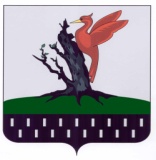 ТАТАРСТАН РЕСПУБЛИКАСЫАЛАБУГА МУНИЦИПАЛЬ РАЙОНЫ МКО « ОЛЫ ЕЛОВОАВЫЛ ҖИРЛЕГЕ СОВЕТЫ»              Центральная ур.,2 нче йорт,               Олы Елово авылы,  423616 Тел.: (85557) 7-32-42, факс (85557) 7-32-42, Belov.Elb@tatar.ru,  elabugacity.ru Тел.: (85557) 7-32-42, факс (85557) 7-32-42, Belov.Elb@tatar.ru,  elabugacity.ru Тел.: (85557) 7-32-42, факс (85557) 7-32-42, Belov.Elb@tatar.ru,  elabugacity.ru«__» _____________ 20__г.№ ______________Наименование ПоселенияНаименование Района/поселения Место нахождения:Место нахождения: Банковские реквизиты:Банковские реквизиты:БИК и наименование учреждения Банка РоссииРасчетный счетЛицевой счетНаименование территориального органа Федерального казначейства, в котором открыт лицевой счетИНН/КПП ОГРНОКТМОБИК и наименование учреждения Банка РоссииРасчетный счетЛицевой счетНаименование территориального органа Федерального казначейства, в котором открыт лицевой счетИНН/КПП администратора доходов бюджета субъекта Российской ФедерацииОГРНОКТМОКод бюджетной классификации доходов, по которому учитываются средства Субсидии, поступившей в бюджет РайонаСокращенное наименование ПоселенияСокращенное наименованиеРайона/поселения_____________ / _______________                     (подпись)          (инициалы, фамилия)_____________ / _______________(подпись)             (инициалы, фамилия)Направление расходовПредусмотрено средствФактически поступило по состоянию на отчетную датуФактически использовано средств на отчетную датуОстаток средств по состоянию на отчетную дату